Приложение к приказу от 11 марта 2020г №32-од ОТЧЕТ О ВЫПОЛНЕНИИ ПЛАНАМЕРОПРИЯТИЙ ПО ПРОТИВОДЕЙСТВИЮ КОРРУПЦИИ МБДОУ ДЕТСКОГО САДА №10 «СЕМИЦВЕТИК» НА 2020 ГОД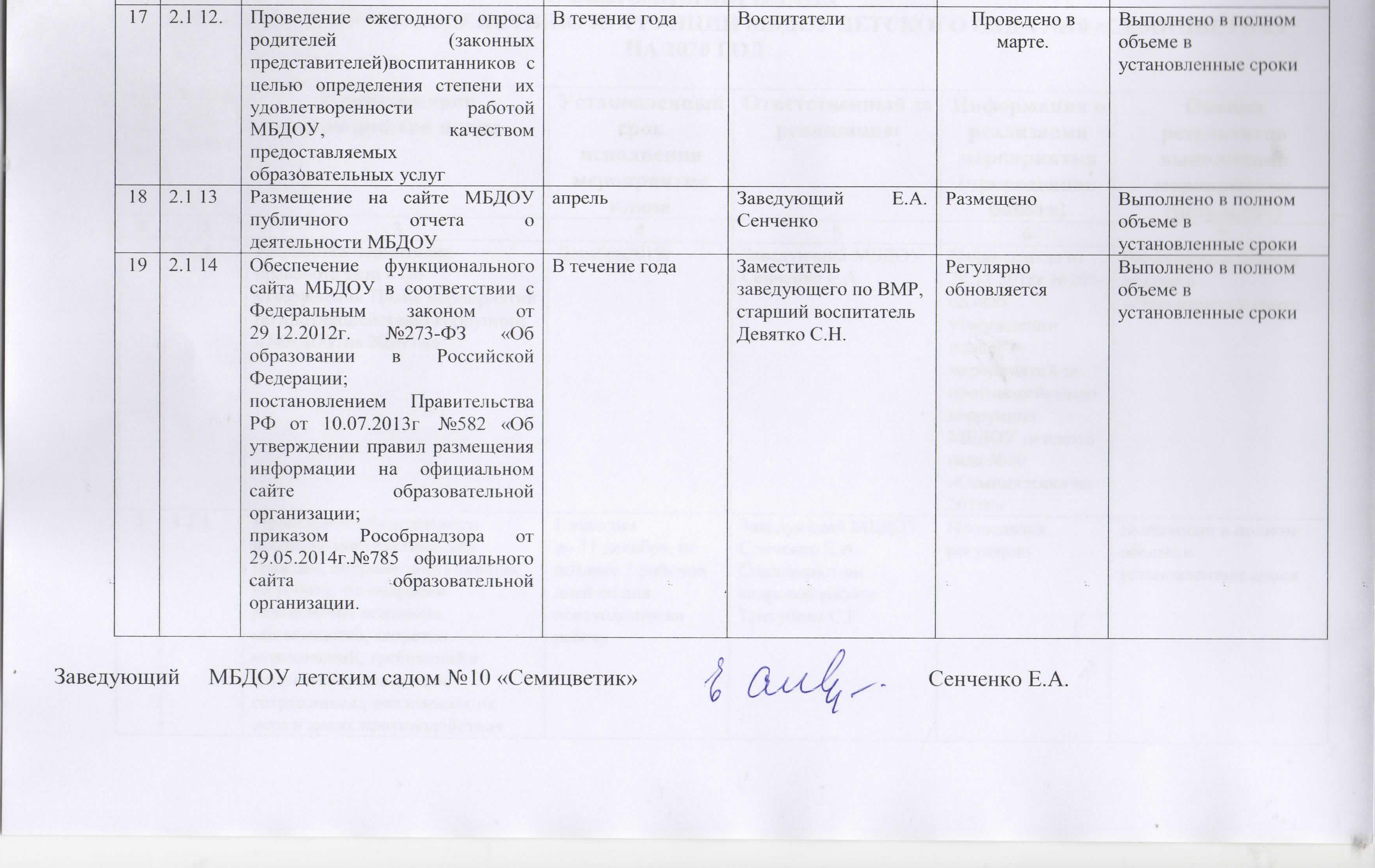 №п/пНомер пункта планаНаименование мероприятия планаУстановленный срок исполнения мероприятия планаОтветственный за реализациюИнформация о реализации мероприятия (проведенная работа)Оценка результатов выполнения мероприятия (результат)123456711.1.1.Разработка нормативно-правового акта « Об утверждении Плана мероприятий по противодействию коррупции в МБДОУ на 2020 годДекабрь2019гЗаведующий МБДОУ Сенченко Е.А.Издан приказ от 29.12.2018г №205-од «Об утверждении плана мероприятий по противодействию коррупции МБДОУ детского сада №10 «Семицветик» на 2019г»Выполнено в полном объеме в установленные сроки21.2.1.Проведение обязательного вводного инструктажа для граждан, впервые поступивших на работу, по вопросам разъяснения основных обязанностей, запретов, ограничений, требований к служебному поведению сотрудников , налагаемых на него в целях противодействия коррупции, а также ознакомление его с нормативными правовыми актами и методическими материалами антикоррупционного содержания Ежегоднодо 31 декабря, не позднее 3 рабочих дней со дня поступления на работуЗаведующий МБДОУ Сенченко Е.А.Специалист по кадровой работе Трегубова С.Г.Проводится регулярноВыполнено в полном объеме в установленные сроки31.2.3.Проведение не реже одного раза в полугодие практических семинаров и совещаний по антикоррупционной тематике для педагогических работников, в том числе: - по соблюдению  запретов, а также по исполнению ими обязанностей, установленных в целях противодействия коррупции; - по формированию у сотрудников негативного отношения к дарению подарков  в связи с их должностным положением или в связи с исполнением ими должностных обязанностей; - по соблюдению обязанности сообщать о возникновении личной заинтересованности при исполнении должностных обязанностей, которая приводит или может привести к конфликту интересов, а также принимать меры по предотвращению или урегулированию такого конфликта; - по соблюдению требований по предотвращению и (или) урегулированию конфликта интересов (на конкретных примерах, с помощью которых сотрудники должны приобрести навыки оценки своих действий для понимания конфликта интересов, научиться определять конфликт интересов, отличать его от иных форм должностных коммуникаций); - по уведомлению сотрудникам заведующего МБДОУ в случае обращения в целях склонения их к совершению коррупционных правонарушений и проверке сведений, содержащихся в указанных обращениях; - по иным вопросам, способствующим формированию отрицательного отношения к коррупцииВ течение срока действия плана, не реже одного раза в полугодиеЗаведующий МБДОУ Сенченко Е.А.Рабочая группа по антикоррупционной деятельности.Проведен семинар 08.02.2019г «Коррупция в России и пути решения этой проблемы». 01.10.2019г проведен практический семинар по формированию у сотрудников негативного отношения к дарению подарков , в связи с исполнением ими должностных обязанностей.Выполнено в полном объеме в установленные сроки41.2.4.Мероприятия по повышению эффективности ведения личных дел лиц, сотрудников, в том числе контроля за актуализацией сведений. По факту выявленияЗаведующий МБДОУ Сенченко Е.А., Специалист по кадровой работе Трегубова С.Г.В апреле 2019г проведена проверка КРУ Администрации Матвеево-Курганского района. Нарушений не выявлено.Выполнено в полном объеме в установленные сроки51.2.5.Осуществление контроля за соблюдением педагогическими работниками ограничений, запретов, обязанностей, установленных в целях противодействия коррупции, в том числе: - установленного порядка сообщения о получении подарка в связи с их должностным положением или исполнением ими служебных  обязанностей, о сдаче и оценке подарка, реализации (выкупа) и зачислении в доход бюджета средств, вырученных от его реализации; В течение срока действия плана Заведующий МБДОУ Сенченко Е.А.Нарушений не выявлено.Выполнено в полном объеме в установленные сроки62.1.1.Обеспечение систематического контроля за  выполнением условий  контрактов.постоянноЗаведующий МБДОУ СенченкоЕ.А., контрактный управляющий Балясникова Н.А.Осуществляется регулярный контроль за выполнением условий контрактов.Выполнено в полном объеме в установленные сроки72.1.2.Организация систематического контроля за фактическим выполнением работ, отраженных в актах выполненных работ по проведению ремонта в МБДОУ.по мере проведенияЗаведующий МБДОУ Сенченко Е.А.Ремонт не осуществлялсяМеры не проводились 82.1.3.Использование телефона «горячей линии» и прямых телефонных линий с руководством МБДОУ в целях выявления фактов вымогательства, взяточничества и других проявлений коррупции, а также для более активного привлечения общественности к борьбе с данными правонарушениями. Организация личного приема граждан заведующим МБДОУ.постоянноЗаведующий МБДОУ Сенченко Е.А.Заместитель заведующего по ВМР Жилина Л.Н.Заместитель по ХР Маныч Т.А.Специалисты МБДОУПрием граждан ведется регулярно .Фактов вымогательств не выявлено.Выполнено в полном объеме в установленные сроки92.1.4.Размещение в сети Интернет публичного отчета МБДОУ об образовательной и финансово-хозяйственной деятельностиЕжегодно февраль августЗаведующий МБДОУ Сенченко Е.А.Заместитель заведующего по ВМР Жилина Л.Н.В феврале месяце размещен отчет о финансово-хозяйственной деятельности. В апреле отчет об образовательной деятельности.Выполнено в полном объеме в установленные сроки102.1.5.Усиление контроля за недопущением фактов неправомерного взимания денежных средств с родителей (законных представителей) в МБДОУпостоянноЗаведующий МБДОУ Сенченко Е.А.Заместитель заведующего по ВМР Жилина Л.Н.Данный вопрос регулярно рассматривается на пед.советах , пед.часахВыполнено в полном объеме в установленные сроки112.1.6.Усиление контроля за обоснованностью предоставления и расходования безвозмездной помощи МБДОУпостоянноЗаведующий МБДОУ Сенченко Е.А.В текущем году не оказывалось.В текущем году не оказывалось.122.1.7.Ведение постоянно-действующей рубрики "Противодействие коррупции" на официальном сайте МБДОУпостоянноСтарший воспитатель Девятко С.Н.Рубрика «Противодействие коррупции» регулярно обновляется Выполнено в полном объеме в установленные сроки132.1.8.Принятие мер по предотвращению и урегулированию конфликта интересов, предания гласности каждого случая конфликта интересов МБДОУ.постоянноЗаведующий Е.А. СенченкоДанных случаев не установленоДанных случаев не установлено142.1.9.Обеспечение соблюдения работниками МБДОУ общих принципов служебного поведения.постоянноЗаведующий Е.А. Сенченко, Зам. заведующего по ВМР Жилина Л.Н., Зам. заведующего по АХР Маныч Т.А. На контроле рабочей группы по противодействию коррупции.Выполняется регулярно.152.1.10.Проведение родительских собраний по правам ребенка.4-ый кварталвоспитателиСобрания проведены ноябрь-декабрь.Выполнено в полном объеме в установленные сроки162.1.11Общее собрание работников МБДОУ «Коррупция и ответственность за коррупционные деяния»1 раз в годЗаведующий Е.А. СенченкоПроведено собрание в июлеВыполнено в полном объеме в установленные сроки